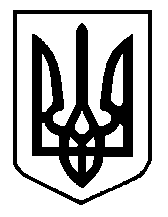 УКРАЇНАСТРІЛКІВСЬКА СІЛЬСЬКА РАДАСАМБІРСЬКОГО РАЙОНУ ЛЬВІВСЬКОЇ ОБЛАСТІ27 (позачергова) сесія 8 скликанняРІШЕННЯвід 07 березня 2023 року	                                       №823 Про внесення змін до сільського бюджету Стрілківської сільської ради на 2023 рікКеруючись пунктом 23 статті 26, пунктом 17 частини 1 статті 43 Закону України «Про місцеве самоврядування в Україні»; враховуючи листи головних розпорядників коштів, враховуючи рекомендації постійної депутатської комісії сільської ради з питань планування фінансів, бюджету та соціально-економічного розвитку, Стрілківська сільська рада                                                     В И Р І Ш И Л А :            1. Внести зміни до пунктів 2,3,4 рішення сесії Стрілківської сільської ради  від 20 грудня 2022 №801 «Про сільський бюджет Стрілківської сільської ради на 2023 рік» та викласти їх у такій редакції:  	1.1. у абзаці другому пункту 1 цифри «116365180,00», «112855180,00», «3510000,00» та «2800000,00» замінити на цифри відповідно «117115180,00», «111805180,00», «5310000,00» та «4600000,00» згідно з додатком 2 до цього рішення;         1.2. у абзаці третьому пункту 1 «дефіцит загального фонду сільського бюджету» цифри  «1193280,00», «2800000,00» та «2800000,00» замінити на цифри «143280,00», «4600000,00» та «4600000,00» згідно з додатком 1 до цього рішення;	1.3. у пункті 2 цифри «116365180,00», «112855180,00», «3510000,00» та «2800000,00» замінити на цифри відповідно «117115180,00», «111805180,00», «5310000,00» та «4600000,00»  згідно з додатком 2 до цього рішення;1.4. у пункті 5 внести зміни в розподіл витрат місцевого бюджету на реалізацію місцевих/регіональних програм, згідно з додатком 3 до цього рішення.	2.  Додатки   1, 2, 3  до цього рішення є його невід’ємною частиною.3. Контроль за виконанням даного рішення покласти на постійну депутатську комісію з питань планування фінансів, бюджету та соціально-економічного розвитку.Сільський голова                                                            Микола ДРОЗД